REQUERIMENTO Nº 558/2018Requer informações da Administração Municipal sobre a defasagem atual de Professores do Ensino Municipal, da Educação Infantil e do Ensino Fundamental.Fomos procurados por Pais de alunos de diversas regiões do nosso município, nos perguntado a quantidade de professores da rede municipal de ensino;Considerando que o Poder Legislativo ocupa papel preponderante no controle e fiscalização dos negócios municipais.Considerando que a Constituição Federal em seu inciso XXXIII, do art. 5º, diz textualmente que: “todos têm direito a receber dos órgãos públicos informações de seu interesse particular, ou de interesse coletivo ou geral, que serão prestadas no prazo da lei, sob pena de responsabilidade, ressalvadas aquelas cujo sigilo seja imprescindível à segurança da sociedade e do Estado”.  REQUEIRO que, nos termos do Art. 107, Inciso VIII, do Regimento Interno da Câmara de Santa Barbara d´Oeste, seja oficializado á Prefeitura Municipal de Santa Barbara d´Oeste, situada na Avenida Monte Castelo nº 1000, na cidade Santa Barbara d´Oeste, para que encaminhe a esta Casa de Leis as seguintes informações:Número atualizado de alunos matriculados por unidade, segmento e sala na Rede Municipal? Número atualizado de professores por unidade, segmento e sala na Rede Municipal de Educação? Número atualizado da defasagem de professores na Rede Pública Municipal de Educação?Outras informações que julgarem necessárias.                                   Plenário “Dr. Tancredo Neves”, 17 de abril de 2018.                                                               Paulo Cesar Monaro                                                                   Paulo Monaro                                                     -Vereador Líder Solidariedade-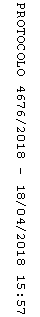 